SLOVENŠČINA – 7. b 								9. 4. 2020Rešitev nalog iz DZ 54/3-5 ter str. 57/9-11: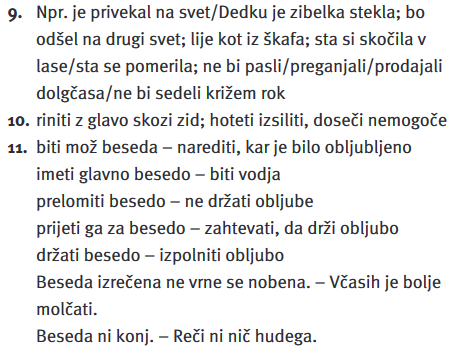 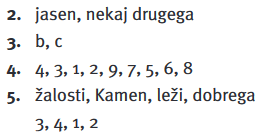 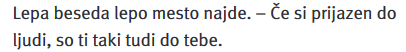 Za tiste, ki so naredili še dodatni nalogi (str. 55/6.,7):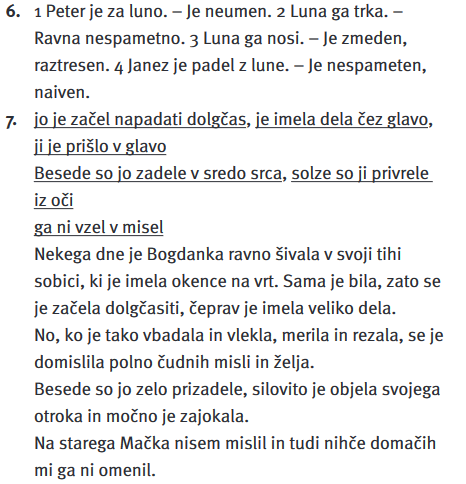 Danes reši še naloge str. 58/12-16.V zvezek prepiši rdeče besedilo iz 13. naloge  (pomoč: veliko, piko).